Saison 2019/ 2021Die JFG Fränkische Schweiz besteht aus den Vereinen, FC Wichsenstein und den SV Gößweinstein. Seit der Spielzeit 2012/ 2013 kam noch die SpVgg Neidek Muggendorf hinzu. In dieser Saison spielt die B-Jugend in der Kreisgruppe 2, Erlangen/ Pegnitzgrund.Ansprechpartner: Wolfgang Hereth, Tel.: 09242 860Trainingszeiten:﻿Die Saison 2019/2021 wurde wegen der Coovid19-Pandemie vorzeitig abgebrochen.2.6.2019, 10.30 UhrSportanlage BieberbachJFG - BSC Erlangen2:526.5.2019, 10.30 UhrSportanlage Hallerndorf(SG) DJK Eggolsheim - JFG9:026.05.2019: (SG) DJK Eggolsheim - JFG  9:017.05.2019: JFG - (SG) ASV Weisendorf II  1:010.05.2019: JFG - TSV Frauenaurach  5:127.04.2019: JFG - Jahn Forchheim  1:109.04.2019: (SG) Heroldsbach/Th. II - 1:122.03.2019: JFG - ASV Herzogenaurach  5:211.11.2018: ASV Weisendorf II - JFG  1:304.11.2018: TSV Frauenaurach - JFG  0:026.10.2018: JFG - SC Uttenreuth II    2:220.10.2018: (SG) Jahn Forchheim - JFG  6:107.10.2018: Baierdorfer SV II - JFG  2:028.09.2018: JFG - (SG) SpVgg Heroldsbach II  1:321.09.2018: ASV Herzogenaurach - JFG  6:1Saison 2017/ 20182.6.2018, 13.00 UhrSportanlage Rückersdorf(SG) TSV Behringersdorf  - JFG-:-11.05.2018: JFG - SK Lauf III  3:204.05.2018: JFG - (SG) FC Stöckach  10:329.04.2018: (SG) SC Egloffstein - JFG  0:714.04.2018: (SG) SpVgg Diepersdorf - JFG  8:311.04.2018: JFG - (SG) FC Leutenbach  2:507.04.2018: SC Uttenreuth II - JFG  2:527.10.2017: JFG - (SG) TSV Behringersdorf  1:622.10.2017: SpVgg Reuth - JFG  12:001.11.2017: JFG - (SG) SpVgg Diepersdorf  -:-13.10.2017: JFG - BSC Erlangen II  8:107.10.2017: (SG) FC Stöckach - JFG  7:329.09.2017: JFG - (SG) SC Egloffstein  3:224.09.2017: SK Lauf III - JFG  6:2Saison 2016/ 2017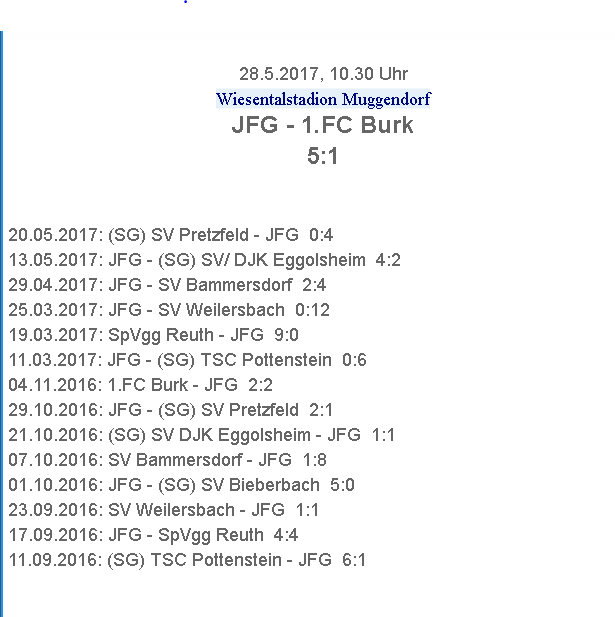 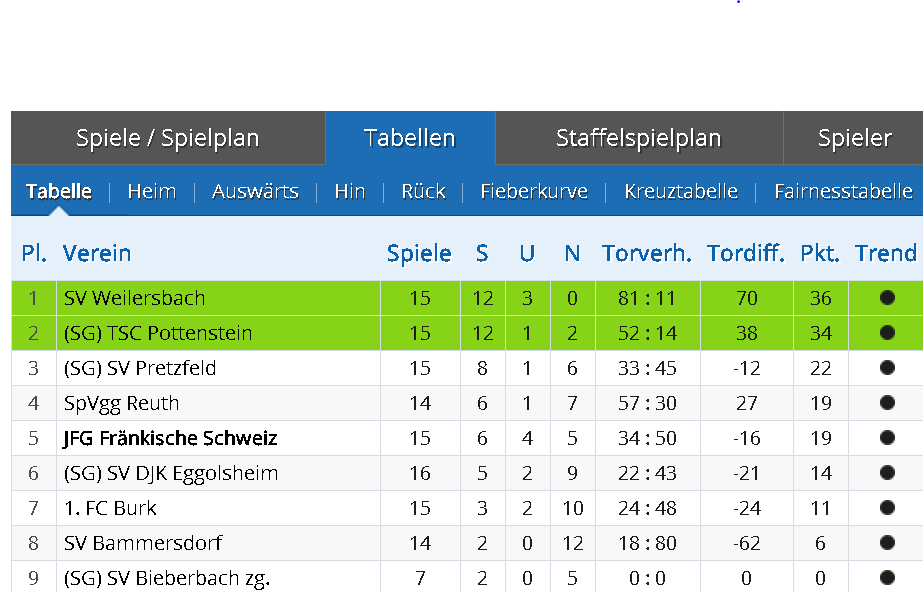 -------------------------------------------------------------------------------------------------------------------In der Spielzeit 2015/ 2016 bestritt die B-Jugend nur 2 Spiele. Danach wurde die Mannschaft wegen Personalmangels zurückgezogen.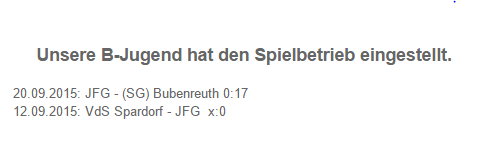 ------------------------------------------------------------------------------------------------------------------Abschlußtabelle der Kreisklasse, Saison 2014/ 2015 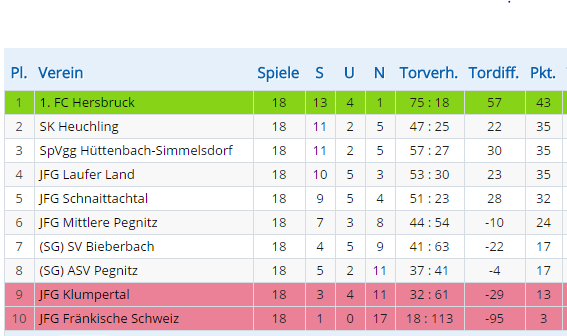 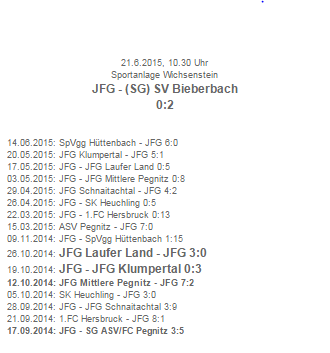 Ergebnisse und Tabelle, Saison 2013/ 201401.06.2014: SV Neuhaus/Rothenbr. - JFG 5:321.05.2014: JFG - 1.FC Röthenbach 1:618.05.2014: JFG - SK Heuchling 5:204.05.2014: JFG - JFG Schnaittachtal 5:213.04.2014: JFG - JFG Mittlere Pegnitz 0:505.04.2014: SG Biebb./Bär./Mo. - JFG 3:128.03.2014: JFG - JFG Engeltal 3:321.03.2014: JFG Klumpertal- JFG 2:5-------------------------------------------------------------------17.11.2013: 1.FC Röthenbach - JFG 5:010.11.2013: SK Heuchling - JFG 0:627.10.2013: JFG Schnaittachtal - JFG 2:213.10.2013: JFG Mittlere Pegnitz - JFG 2:206.10.2013: JFG - SG Biebb./Bär./Mo. 2:427.09.2013: SG Henfenfeld/ Engelt. - JFG 2:122.09.2013: JFG - JFG Klumpertal 4:215.09.2013: FC Eschenau - JFG 4:5